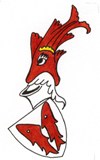 VAL DU GLAIN TERRE DE SALM A.S.B.L.Madame, Monsieur,Les membres de l’asbl Val du Glain Terre de Salm vous invitent cordialement à la présentation du n° 89 de la revue Glain et Salm Haute Ardennele jeudi  14 décembre 2023 à 19 h 30 à la Bibliothèque de Vielsalm, rue de l’Hôtel de Ville, 9.Vous trouverez ci-joint, en avant-première, le sommaire de ce nouveau numéro.En espérant vivement vous y rencontrer, nous vous adressons, Madame, Monsieur, nos meilleures salutations salmiennes.                                                               Les membres de VGTS